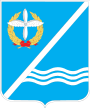 Совет Качинского муниципального округа города СевастополяРЕШЕНИЕ  № 24/101Об оплате членских взносов  на осуществление деятельности Ассоциации «Совет муниципальных образований города Севастополя»Рассмотрев письмо Ассоциации «Совета муниципальных образований города Севастополя» от 08.10.2018г. №35-АС, в соответствии с Решением Съезда №2 от 17.09.2018г. «Об утверждении размера членских взносов на осуществление деятельности Совета в 2018г.»,  Решением Совета Качинского муниципального округа от 20.11.2015г. №14/97, руководствуясь Федеральным законом 03.05.2007 № 25-ФЗ "О муниципальной службе в Российской Федерации", Законом города Севастополя от 05.08.2014 № 53-ЗС «О муниципальной службе в городе Севастополе», Уставом внутригородского муниципального образования города Севастополя Качинский муниципальный округ, утвержденного решением Совета Качинского муниципального округа от  19.03.2015 № 13Совет Качинского муниципального округа РЕШИЛ:1. Поручить Местной администрации Качинского муниципального округа оплатить членские взносы в размере 50 000 (пятьдесят тысяч) рублей до 01 декабря 2018 года.2. Подготовить соответствующие изменения в бюджет Совета Качинского муниципального округа для утверждения на очередной сессии Совета Качинского муниципального округа.3.Настоящее решение вступает в силу со дня принятия.            4. Обнародовать настоящее решение на сайте внутригородского муниципального образования города Севастополя Качинский муниципальный округ, информационных стендах внутригородского муниципального образования города Севастополя Качинский муниципальный округ.          5. Контроль за исполнением настоящего решения возложить на Главу ВМО Качинский МО, исполняющего полномочия председателя Совета, Главу местной администрации Качинского муниципального округа – Герасим Н.М.II созывXXIV сессия    2016 - 2021 гг. 01 ноября 2018 годапгт КачаГлава ВМО Качинский МО, исполняющий полномочия председателя Совета, Глава местной администрацииН.М. Герасим